Технологическая карта урока литературного чтения по теме С.Т. Аксаков «Аленький цветочек»4 класс. Программа «Школа России»Учебник для общеобразовательных организаций Литературное чтение в двух частях,Москва.Просвещение,2018Тема урока: С.Т.Аксаков «Аленький цветочек»Цели урока:продолжить работу над сказкой «Аленький цветочек;отрабатывать навыки правильного осознанного чтения;давать характеристику героям сказки, учить анализировать сказку, работать с книгой;обогащать словарный запас детей;  закреплять умения работать над деформированным текстом;Задачи педагога:Формировать новые способы действий.Развивать умение самостоятельно работать с источниками информации, анализировать, делать выводы и умозаключения.Развивать эмоциональную сферу, творческое мышление, речь, коммуникативные общеучебные умения при работе в группах.Устанавливать связь с жизненным опытом ребёнка, способствовать развитию интереса в познании самого себя.Обогащать чувственный  опыт ребёнка, его реальные представления об окружающем мире.Планируемый результат(предметные):Знать:понятие «литературная сказка»Уметь:определять и формулировать тему и цель урока с помощью учителя оценивать свою работу на уроке;анализировать художественный текст, выделять основную мысль;осмысливать правила взаимодействия в  группе;проявлять интерес к чтению и изучению творчества С.Т. Аксакова Личностные УУД:проявлять способность к самооценке на основе критерия успешности учебной деятельностиТип урока: 2 часть урока комплексного применения знаний и умений (урок закрепления).Форма урока: Урок – игра.Техническое оснащение урока:Портрет писателя Аксакова;Карточки с заданиями, шаблоны цветов, зеркало, венец,  аленький цветочек, шкатулка"Толковый словарь" С.И. Ожегов, В.И.Даль.Учебно-методическое обеспечение: учебник « Литературное чтение» 4кл. 1 часть.Сказка в стихах  В.Глушкова «Аленький цветочек».Методы, применяемые на уроке:Словесные (рассказ, беседа, объяснение)Наглядный ( наблюдения обучающихся)Проблемно- диалогическая технологияИсследованиеФормы организации работы на уроке:ГрупповаяИндивидуальная                                                               Ход урока:1.Организационный  момент. Психологический настрой учащихся. -Как найти, чего не знаешь?
Как сыскать, что не сыскать?
А найдёшь, как угадаешь,
Что нет краше?… Как понять?…-Можно ли эти строчки отнести к произведению Т.С.Аксакова «Аленький цветочек»?Их автор   В.Глушков. Он сочинил сказку в стихах. Строки из его «Аленького цветочка» будут звучать на уроке.-Всякая сказка «добрым молодцам урок»???2.Постановка проблемы - Сегодня на уроке мы должны решить проблему: «Какие уроки мудрости преподает читателям  С.Т. Аксаков в сказке “Аленький цветочек”»- Но чтобы решить проблему, мы должны вспомнить содержание сказки.Работать будем в группах. Количество групп вы определите сами, когда разгадаете загадки.Головное украшенье, вышитое жемчугом и золотыми нитями.Гладкая отполированная блестящая поверхность (стеклянная, металлическая), дающая отражение находящихся перед ней предметов.Часть растения, обычно имеющая вид венчика из лепестков, окружающих пестик с тычинками -Три отгадки, значит 3 команды. Пять лепестков, значит 5 заданий.-За правильное выполнение задания команда получает лепесток. Команда, собравшая цветок, получает 5 баллов за работу.На учительском столе карточки лежат обратной стороной. -Берите карточку, разворачивайте и становитесь к столам по командам с одинаковым рисунком.(венец,зеркало,цветок)Для справки: Почему купеческая дочка попросила именно аленький, а не красный или ярко-красный цветочек?"Прилагательное "красный" в старину не имело непосредственного отношения к цвету. Достаточно вспомнить пословицу "Не красна изба углами, красна пирогами" или фольклорное "красна девица". На современный язык его можно перевести как однокоренное "красивый", "прекрасный". Центральная площадь Москвы - Красная получила свое имя отнюдь не по цвету стен Кремля и не по цвету крови, пролитой на Лобном месте. Она заслужила названия "красивой" исключительно благодаря шедеврам своих строителей. В значении "красивый" порой используют и слово "алый". Недаром говорили в народе: "Алый цвет мил на весь свет", а милого друга в старину иногда называли "аленьким дружком".
  https://www.nkj.ru/archive/articles/7354/ (Наука и жизнь, АЛЕНЬКИЙ ЦВЕТОЧЕК)3.Работа в группах 1ЗАДАНИЕ -Нужно  восстановить порядок событий в сказке. Прочитайте карточку и пронумеруйте порядок. Что идет первым? И т.д.        Нашел купец подарки для старших сестер. Три дня и три ночи думали дочери и выбрали себе подарки.        Жил купец и было у него три дочери. Младшая дочь у зверя лесного.Скучает Настенька по батюшке и сестрам. Купец встретился со зверем лесным.Опечалился купец, возвращаться к «лесному зверю» надо.  (Проверка и раздача лепестков победителям)2 ЗАДАНИЕ-Прослушайте отрывки и запишите героев сказки:А)И сказал слова такие:
'Мне работу задала
Потяжельше, чем иные…
Вот такие вот дела…Б) Сел за стол он без сумленья,
Ел досыта, пил во сласть.
Столь отменна угощенья
Не видал он отродясь…В) С под земли вдруг появился,
Пред купцом остановился,
Гласом зычным захрипел:
"Что ты сделал? Как посмел?  (Проверка и раздача лепестков победителям)3 ЗАДАНИЕА)  Запишите  главную черту характера купца. Подтвердите отрывками из текста. Выберите  пословицы о честности.Б) Из текста учебника, (С. 203)  начиная со слов « Заутра позвал к себе купец….      До слов с.204       …. Обнял он свою меньшую дочь, любимую…»Легко ли младшей дочери  было сделать такой выбор? О какой черте характера это говорит?   В) . Найдите описание зверя лесного, когда его увидела в первый раз девушка Какими положительными  качествами обладало чудище, что девушка его перестала бояться?  4 ЗАДАНИЕСоберите пазлы картинку и найти к какому эпизоду относится эта иллюстрация.   (прочитайте)    Как вы считаете, какая пословица подходит к этому  эпизоду сказки?  (Любовь не знает мести, а дружба лести. Любовь все побеждает!  Скромность  всякому к лицу.) 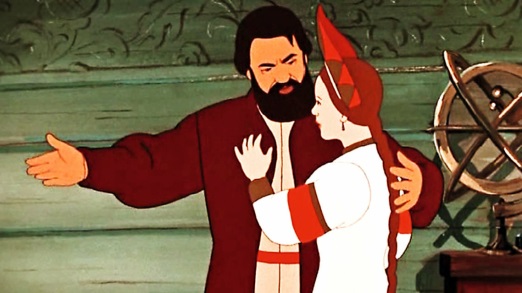 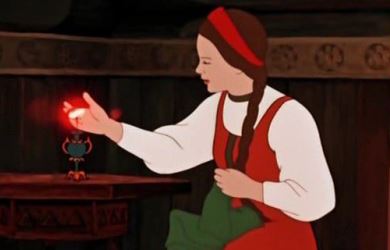 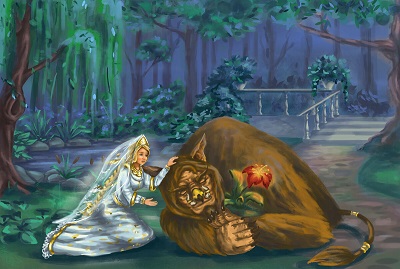 5 ЗАДАНИЕ-Составьте синквейн по группам соответственно   «Купец»,  «Младшая дочь»,   «Чудище»Помощь:  - честность    - самопожертвование    Доброта Некрасивый внешне человек может быть красив душой, и он будет настоящим другом, с которым будет счастлив.  – любовь  Любят не за красоту, а за душу.Вот такая мудрость от   С.Т. Аксаков в сказке “Аленький цветочек”.4.Подведение итогов игры. Закрепление лепестков. Выставление оценок.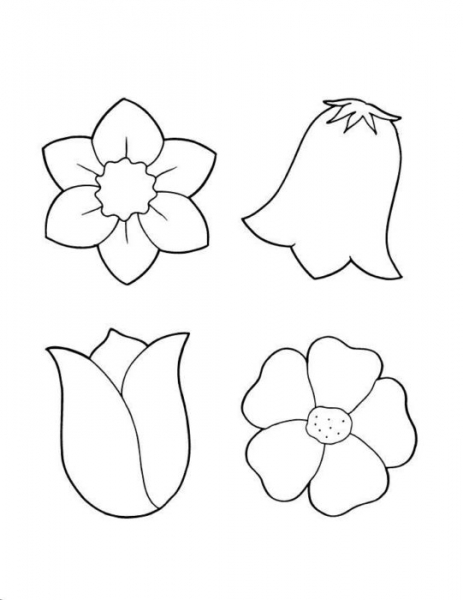 5.Рефллексия6.Домашнее задание-впереди новогодние праздники , а как известно, Новый год – это волшебство. Я предлагаю вам написать свою волшебную сказку .